Comunicato stampa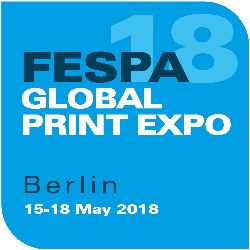 25 giugno 2018LA RISPOSTA DEI VISITATORI AL LANCIO DI PRINT MAKE WEAR ALLA FESPA GLOBAL PRINT EXPO 2018 RIFLETTE L’INTERESSE CRESCENTE DELLA COMUNITÀ FESPA PER LA STAMPA DI INDUMENTIPrint Make Wear – la nuova esperienza di fast fashion creata nel quadro della FESPA Global Print Expo 2018 – ha offerto un nuovo contenuto colorato ed educativo ai visitatori, nell’ambito dell’interesse crescente nella produzione di indumenti e di stampa all’interno della comunità globale FESPA.467 delegati singoli si sono registrati appositamente per Print Make Wear. A questi si sono uniti il 17% dei visitatori al più ampio evento FESPA che, spinto da un interesse specifico nella decorazione e/o produzione di indumenti, ha visitato l’area Print Make Wear, nonché più di 2.000 visitatori che hanno approfittato dei tour guidati da esperti.L’investimento tecnologico è risultato essere prioritario per i visitatori di Print Make Wear, con più della metà di essi che progetta di investirvi entro sei mesi, con un budget medio di investimento di oltre 180.000 euro. Il pubblico includeva al 90% titolari di aziende e il 76% dei visitatori aveva potere di acquisto. Tra i delegati sono stati rappresentati molti importanti marchi di abbigliamento e di indumenti sportivi, mentre i visitatori ricoprivano principalmente incarichi nell’ambito commerciale, produttivo, tecnico e relativo allo sviluppo dei prodotti. Il loro feedback evidenzia che Print Make Wear di FESPA 2018 è stata vista come un’opportunità per aggiornarsi sul settore in materia di maggiore efficienza e sostenibilità, flusso di lavoro e tecnologia nonché per valutare le attrezzature e le tecnologie attuali nell’ottica di investimenti futuri.Sulla stessa linea dell’evento FESPA generale, i Paesi che hanno partecipato maggiormente a Print Make Wear sono stati la Germania e il Regno Unito. Gruppi consistenti provenivano anche dalla Polonia, Spagna, Turchia, Italia, Romania, Federazione Russa e Ungheria, riflettendo l’importanza del settore dell’abbigliamento in questi Paesi.Print Make Wear è l’ultima novità dell’offerta di FESPA nell’ambito della stampa tessile, che rappresenta un’area di interesse per il 34% dei 20.442 visitatori della FESPA Global Print Expo. Il FESPA 2018 Print Census, un’indagine mondiale su oltre 1.400 fornitori di servizi pubblicata durante FESPA 2018, esplora vari aspetti della stampa tessile e di indumenti. L’indagine evidenzia l’abbigliamento sportivo e la fast fashion come le due maggiori applicazioni in crescita e sottolinea l’adozione di tecnologie di stampa digitale in risposta alla domanda di tempi minori di immissione sul mercato, produzione di piccoli lotti, prototipi e personalizzazioni economiche. Il 56% degli intervistati al FESPA Print Census è attivo nella stampa tessile e ha investito in tecnologie di stampa digitale, con il 19% intenzionato a farlo nei prossimi due anni. La produttività è la principale motivazione di investimento per il 69% degli intervistati del segmento tessile e più della metà di essi desidererebbe stampare direttamente su materiali grezzi.Gli espositori di Print Make Wear hanno espresso un feedback positivo sull’evento inaugurale. “Per noi, Print Make Wear è stato un grande successo ed è stata un’ottima opportunità per presentare le possibilità dei nostri strumenti per il trasferimento della stampa tecnica,” spiega John Selfhout, Manager Marketing & Sales di Klieverik. “All’interno di quest’area di mercato, la formazione è essenziale per aiutare gli stampatori a comprendere le possibilità e l’approccio di FESPA a Print Make Wear assieme al riconoscimento di marchi all’interno di un vasto pubblico di fornitori di stampa e di produttori di abbigliamento.” Folker Stachetzki, Marketing Manager di Brother Internationale ha commentato: “La qualità dei visitatori di Print Make Wear è stata ottima e una buona parte dei essi sono venuti al nostro stand per saperne di più sulla nostra macchina esposta a Print Make Wear. Potendo far vedere i nostri macchinari in azione a Print Make Wear siamo riusciti a informare meglio i visitatori in merito alla nostra offerta. Per noi, Print Make Wear ha giocato un ruolo fondamentale nell’educare i visitatori sull’intero processo di produzione fast fashion.”“Il 2018 è stata la prima volta da espositori a FESPA grazie alla funzionalità Print Make Wear. L’abbiamo trovato un esercizio estremamente prezioso per far crescere il marchio grazie al quale abbiamo ottenuto una buona visibilità con un pubblico nuovo per noi”, afferma Eoghan Murray, Marketing Manager di Juki Central Europe. “Il nostro stand a Print Make Wear ha registrato un buon afflusso e generato buoni affari. Abbiamo anche avuto molte occasioni di incontrare i designer, che magari non avremmo incontrato ad altre fiere.” Il responsabile degli eventi di FESPA, Duncan MacOwan, ha commentato: “La nostra ricerca mostra che, mentre il settore dell’abbigliamento è stato più lento rispetto ad altri settori della stampa specializzata nel passare alla produzione digitale, è in trasformazione, mosso dalla domanda dei titolari dei marchi e della catena di fornitura per un’ottimizzazione della produzione volta alla riduzione dei rifiuti e a una maggiore flessibilità in materia di domanda stagionale e locale. Così come FESPA ha supportato l’evoluzione e l’adattamento dei produttori di materiali grafici, con Print Make Wear ci stiamo concentrando sui produttori e gli stampatori per l’abbigliamento e altre imprese considerando il miglioramento della loro offerta in materia di stampa tessile.”Il responsabile delle operazioni tecniche di FESPA, Graeme Richardson-Locke, che ha guidato personalmente alcune delle visite di Print Make Wear, aggiunge: “Siamo felici della risposta entusiasta al lancio del contenuto inaugurale Print Make Wear da tutto l’ecosistema della moda. Assistendo a diversi flussi di lavoro integrati con un ambiente di produzione reale di indumenti, con il supporto di esperti tecnici, i visitatori hanno potuto valutare i processi chiave utilizzando sia tecnologie serigrafiche e digitali e sono stati confrontati a opportunità per ottimizzare le loro attività e migliorare la sostenibilità. I visitatori di Print Make Wear hanno realmente apprezzato la proattività di FESPA nell’integrare tecnologie di molteplici espositori volta a creare questa esperienza di apprendimento pratica.”Sulla base del riscontro positivo alla prima edizione, Print Make Wear sarà presente agli eventi regionali di FESPA e alla FESPA Global Print Expo 2019, che si terrà dal 14 al 19 maggio 2019 a Messe Munich, in Germania.FINEInformazioni su FESPA:Fondata nel 1962, FESPA è una federazione di associazioni di categoria che si occupa anche dell’organizzazione di esposizioni e conferenze per i settori della stampa serigrafica e digitale. Il duplice scopo di FESPA è la promozione della stampa serigrafica e digitale e la condivisione con i suoi membri in tutto il mondo delle conoscenze su queste due tecniche di stampa, per aiutarli a far crescere le proprie attività e a informarsi sugli ultimi sviluppi dei propri settori in rapida crescita.FESPA Profit for Purpose 
I nostri azionisti sono il mercato. Negli ultimi sette anni FESPA ha investito milioni di Euro per supportare la community globale della stampa e stimolare la crescita del mercato. Per maggiori informazioni, visita il sito www.fespa.com FESPA Print CensusIl sondaggio FESPA sul settore della stampa è un progetto di ricerca globale pensato per conoscere meglio la comunità di professionisti che si occupano di stampa di grande formato, serigrafia e stampa digitale. È il progetto di raccolta dati più grande nel suo genere. Il sondaggio è pubblicato in diverse lingue e può essere completato online: www.fespa.com/completemycensus.I prossimi eventi FESPA comprendono: FESPA Africa, 12-14 settembre 2018, Gallagher Convention Centre, Johannesburg, SudafricaFESPA Mexico, 20-22 Settembre 2018, Centro Citibanamex, Città del Messico, MessicoFESPA Eurasia, 6-9 dicembre 2018, (IFM) Istanbul Expo Centre, Istambul, TurchiaFESPA Asia 2019, 21-23 febbraio2019, BITEC Exhibition Centre, Bangkok, ThailandFESPA Brasil, 20 – 23 marzo 2019, Expo Center Norte, San Paolo, BrasileFESPA Global Print Expo, 14-17 Maggio 2019, Messe München, Munich, GermanyEuropean Sign Expo, 14-17 Maggio 2019, Messe München, Munich, GermanyPubblicato per conto di FESPA da AD CommunicationsPer maggiori informazioni contattare:Ellie Martin			    Lynda Sutton / Simona JevdokimovaiteAD Communications  		    FESPATel: + 44 (0) 1372 464470        	    Tel: +44 (0) 1737 240788Email: emartin@adcomms.co.uk 	    Email: lynda.sutton@fespa.com / simona.jevdokimovalte@fespa.comWebsite: www.adcomms.co.uk	    Website: www.fespa.com 